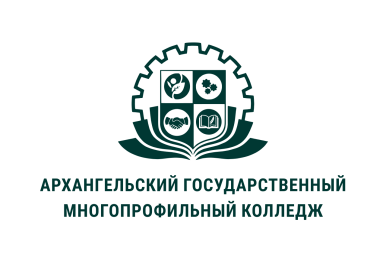 МИНИСТЕРСТВО ОБРАЗОВАНИЯ АРХАНГЕЛЬСКОЙ ОБЛАСТИгосударственное бюджетное профессиональное образовательное учреждение Архангельской области «Архангельский государственный многопрофильный колледж»Модуль 4. Технология и методика работы социального педагогаТЕМА 4.9 НАПРАВЛЕНИЯ ДЕЯТЕЛЬНОСТИ СОЦИАЛЬНОГО ПЕДАГОГАОсновным направлением деятельности социальной службы школы являются выявление среди учащихся отдельных лиц, групп, относящихся к категориям дезадаптированных, имеющих те или иные социальные отклонения, отклонения в поведении, и организация социально-педагогической работы с ними. Непосредственное руководство этой деятельностью осуществляет заместитель директора школы по учебно-воспитательной работе.Заместитель директора по учебно-воспитательной работе как должностное руководящее лицо осуществляет организацию и руководство воспитательной деятельностью: учителей-предметников; классных руководителей; классных воспитателей; воспитателей групп продленного дня; психолога; социальных педагогов.Каждый из названных специалистов выполняет определенные функциональные задачи в школе, определяющие характер и особенности его диагностической и воспитательной работы. Содержание и направленность деятельности заместителя директора по учебно-воспитательной работе определяется наиболее характерными социально-педагогическими проблемами, которыми живет школа. Они определяются объектом, по отношению к которому строится социально-педагогическая работа. Основными объектами его работы являются: школьный коллектив; классный коллектив; отдельная группа школьников, в зависимости от ее социально-педагогических проблем; отдельные школьники – дезадаптированные; девиантного поведения; имеющие проблемы, требующие оперативного решения; учительский коллектив в аспекте его социально-педагогической работы и повышения педагогического мастерства в области социальной педагогики; родительский коллектив; отдельные семьи, дети которых нуждаются в социально-педагогической помощи, а также родители, которые могли бы принять участие в социально-педагогической работе с детьми школы; социальная служба школы для координации социально-педагогической деятельности, обеспечения функционирования психолого-педагогического консилиума, повышения педагогического мастерства, обмена опытом.Содержание и направленность работы заместителя директора по учебно-воспитательной работе охватывает широкий спектр деятельности, что диктует необходимость высокой организации и обеспечения последовательности, наиболее целесообразного и активного управления всем процессом социально-педагогической работы. Ему необходимо обеспечить оперативную диагностику и учет социально-психологических явлений в школьном и классных коллективах и строить работу с учетом выявленных отклонений и проблем, направляя усилия всех должностных лиц школы, коллектива и родителей. При необходимости заместитель директора привлекает к социально-педагогической работе представителей местной администрации, молодежных организации, работников полиции, других специалистов.Социальный педагогЭто специалист, который, на основе полученных в результате диагностики данных, педагогически грамотно может разработать методику, методические рекомендации для  решения проблем в ходе педагогической деятельности разных специалистов школы. Кроме того, он и сам должен уметь педагогически правильно построить воспитательную, социально-педагогическую работу с отдельными учениками, различными группами школьников, их родителями, учителями.Он может помочь: а) учителю: – разработать индивидуальную методику работы с учеником по его обучению и воспитанию; – организовать социально-педагогическую работу с классом; – спланировать и оказать помощь в разработке методики выстраивания взаимоотношений с отдельными родителями; – помочь в разрешении конфликта между учителем и учеником; учителем, учеником и его родителями; учителем и классом и пр.; б)  ученику советами (консультацией): – в работе по самосовершенствованию; – как преодолеть (предупредить в будущем) конфликтные ситуации (отношения) в классе, с учителем, с родителями; в)  родителям консультацией, советом, методической помощью: – в налаживании взаимоотношений с сыном (дочерью); – для корректировки социально-педагогической работы со своим ребенком; – в развитии (согласовании) отношений с учителем в интересах совершенствования социально-педагогической работы с ребенком.Как показывает опыт многих школ, в современных условиях профессиональная деятельность социального педагога может быть представлена в широких пределах. Данный факт диктует необходимость введения специализаций в социальной педагогике. Наиболее характерными специализациями социального педагога являются: организатор внеучебной работы (классный воспитатель); организатор досуга; педагог-психолог; социолог;социальный работник; методист.Любая из специализаций предполагает, что социальный педагог, помимо общепрофессиональной будет иметь и определенную специальную подготовку для выполнения конкретных социально-педагогических задач. Социальный педагог – организатор внеучебной работы(классный воспитатель)Это специалист по организации социально-педагогической работы с классом, несколькими параллельными классами. Введение особой должности классного воспитателя (или тьютора) было альтернативой классному руководству. В отдельных случаях такое нововведение оказалось вполне оправдано. Отдельные школьные учителя-предметники с воспитательной работой не справлялись или не желали ею заниматься. В этом случае освобожденный классный воспитатель компенсировал недостаток квалифицированной воспитательной работы в классе. Однако введение такой должности оправдано не всегда. Учитель-предметник, выполняющий функции классного руководителя, имеет возможность лучше узнавать своих учеников, поскольку он тесно взаимодействует с ними в процессе обучения по одному из предметов школьной программы. При этом он может использовать в работе с учениками и воспитательные возможности учебного процесса. Отделение преподавательской деятельности от воспитательной способствовало отчуждению учителей от воспитания и превращению их только в «урокодателей». Некоторые учителя откровенно говорят, что им за воспитательную деятельность не платят и их обязанность – только учить. Они забывают при этом совет великого русского педагога К. Д. Ушинского, который писал, что  обязанность учителя прежде всего воспитывать, а потом учить. Если мы воспитаем ученика, то мы его и научим.Классный же воспитатель имеет возможность социально-педагогической работы с учениками только вo внеучебное время. Если ученики не посещают группу продленного дня, после занятий они обычно стараются скорее уйти из школы домой. В результате большая часть учеников вообще оказывается вне социально-педагогического влияния со стороны классного воспитателя.К основным направлениям социально-педагогической деятельности классного воспитателя могут быть отнесены: • разработка и внедрение социально-педагогических программ работы со школьниками;• организация досуговой работы со школьниками; • социально-педагогическая работа во внеучебное время с различными группами школьников; • социально-педагогическая помощь учителю по организации и проведению внеучебной работы со школьниками; • привлечение родителя (родителей) к внеучебной (внешкольной) работе с детьми; • индивидуальная социально-педагогическая работа со школьниками, их родителями во внеучебное время; • методическая работа с учителями по организации внеучебной деятельности; • взаимодействие с различными молодежными организациями, культурными, физкультурно-оздоровительными и туристическими учреждениями по организации социально-педагогической работы со школьниками; • взаимодействие с местными органами, центрами социального обслуживания, работниками отделов по работе с несовершеннолетними в интересах обеспечения коррекционной и воспитательной работы с отдельными школьниками.Социальный педагог – организатор досугаСпециалист по организации досуга школьников по характеру свой деятельности должен иметь подготовку в соответствии с программой Института культуры или квалификацией педагога дополнительного образования. В его обязанности входит организация досуговой деятельности школьников во-обще (постановка школьных вечеров и утренников, организация и проведение общешкольных массовых мероприятий) или по одному из направлений творчества (художественная самодеятельность, художественное творчество, кукольный театр, краеведение и др.).Объектом деятельности социального педагога – организатора досуга являются ученики определенной группы классов (например, параллельных начальных классов, старших классов и др.), отдельные группы школьников по интересам, родители, учителя школы. Наиболее характерными направлениями его работы могут быть: • организация досуга с различными категориями школьников; • подготовка и проведение школьных праздников, тематических вечеров и утренников, школьных КВН и т. п.; • помощь учителю в подготовке и проведении классных досуговых мероприятий;• привлечение родителей к организации и проведению досуга школьников; • организация художественной самодеятельности; • организация деятельности кружков индивидуального творчества школьников; • организация досуга учителей; • взаимодействие с различными культурными и досуговыми центрами района, города по социально-педагогической работе со школьниками.Социальный педагог – педагог-психологДанная специализация социальной педагогики получает все большее распространение. В ее основе – выполнение одновременно функций психолога и социального педагога по работе с учениками, имеющими трудности в учебе, проблемы в учебно-воспитательном плане, во взаимоотношениях со сверстниками, учителями. Основными объектами его работы при этом выступают: – школьник (трудновоспитуемый, педагогически запушенный, проблемный, дезадаптированный); – классный коллектив, отдельная группа школьников, имеющие различные социальные проблемы; – учитель, имеющий проблемы в работе с учеником либо учениками и их родителями; – учительский коллектив; – родитель, имеющий проблемы во взаимоотношениях со своим ребенком, с учителем; – родительский коллектив.В качестве основных направлений социально-педагогической работы педагога-психолога можно выделить следующие: • первичное выявление психических отклонений в личности школьника и их влияния на его учебу и поведение. При необходимости отдельные школьники могут быть направлены на диагностику в медицинские или медико-психолого-социальные учреждения для углубленной диагностики; • взаимодействие с медицинскими и социальными центрами по обеспечению более полной диагностики и организации коррекционной или исправительной работы с отдельными школьниками, имеющими различные отклонения; • взаимодействие с различными центрами по работе с детьми отклоняющегося поведения для координации совместных воспитательных усилий;• социально-педагогическая помощь учителю в работе с учеником, классом; • психолого-педагогическое консультирование школьников, учителей и родителей.При этом важно подчеркнуть, что социальный педагог с такой специализацией не является собственно профессиональным психологом, а поэтому его возможности несколько ограничены и в плане диагностики, и в плане консультирования, а тем более коррекции психологических проблем.Социальный педагог – социологДолжности социолога на сегодняшний день в школах пока нет. Однако некоторые высшие учебные заведения готовят социальных педагогов с социологическим уклоном профессиональной деятельности. В основу такой деятельности положено изучение и выявление социально-психологических проблем в школьном и классных коллективах, их содержания, направленности и влияния на школьников. Такая информация позволяет администрации выявлять в школьном коллективе наиболее характерные тенденции, а также причины возникновения проблем. На основе этих данных строится последующая социально-педагогическая работа. Она бывает направлена либо на развитие выявленной положительной тенденции, либо, наоборот, на преодоление негативной.Объектом исследовательской деятельности школьного социолога являются различные социальные группы: – школьный коллектив; – классный коллектив; – отдельная группа школьников; – учительский коллектив; – родительский коллектив.Содержание деятельности социолога определяется характером его исследовательской работы, которая может быть направлена на: • изучение социально-психолого-педагогических явлений в образовательном учреждении; • выявление направленности явлений и оценка их влияния на социум; • выявление причин, вызывающих те или иные социально-психолого-педагогические явления в коллективе; • прогнозирование развития тех или иных социально-психолого-педагогических явлений в коллективе (социуме).Следует подчеркнуть, что социальный педагог – социолог призван не только выявлять социально-психологические проблемы в школьных коллективах, но и разрабатывать методические рекомендации по выявленным фактам для последующей социально-педагогической работы.Социальный педагог – социальный работникДанная специализация получила наибольшее распространение. Это обусловлено тем, что в профессиональной деятельности социального педагога и социального работника много общего. Кроме того, в реальной практике на социального педагога, должность которого введена во многих школах, очень часто возлагаются функции социального работника, штатная единица которого в большинстве общеобразовательных учреждений отсутствует. В этом случае деятельность социального педагога включает в себя весь комплекс вопросов, связанных с защитой прав ребенка, оказанием ему помощи в разрешении социальных проблем, о которых речь уже шла выше при рассмотрении функциональных обязанностей социального работника школы.Социальный педагог – методистТакой специалист занимает особое место среди работников социальной службы школы.  Социальным педагогом – методистом может быть наиболее авторитетный учитель школы по возрасту, опыту и действенности педагогической работы, прошедший специальную подготовку (переподготовку). Характер его профессиональной деятельности определяется объектом и кругом решаемых проблем.Объектом профессиональной деятельности социального педагога – методиста являются: • учителя, имеющие проблемы в работе с учеником (учениками) класса, с учащимися коррекционно-развивающего класса (класса выравнивания); • учителя по методическим вопросам социально-педагогической работы с отдельными категориями учеников, с классом в целом; • родительский коллектив класса, школы, отдельные родители по вопросам методики воспитательной работы (коррекции воспитательной деятельности) с учетом возрастных проблем детей, а также координации воспитательных усилий учителей и родителей в работе с учеником, коллективом класса; • актив класса, школы по методике организаторской деятельности в процессе социально-педагогической работы;• отдельные школьники по вопросам самовоспитания, самообразования и др.Наиболее важными направлениями социально-педагогической деятельности методиста являются методическое руководство и помощь. К ним относятся: • методическая помощь учителю в работе с классом, группой учеников, отдельными учениками для достижения определенных учебных целей; • проведение методических семинаров с учителями по проблемам социально-педагогической работы, обучения и воспитания трудных (проблемных) детей; • организация и проведение социально-педагогических лекториев для родителей; • консультационная помощь родителям в социально-педагогической работе со своим ребенком, отдельным ученикам в вопросах самосовершенствования и др.Таким образом, социальная служба школы – это сложный многопрофильный организм. Деятельность школьной социальной службы во многом зависит от организации, управления и компетентности сотрудников. В настоящее время ряд должностных лиц такой службы, желательно входящих в нее, еще не определены и не включены в штат-ное расписание общеобразовательных учреждений. Однако реальная жизнь школы диктует настоятельную необходимость в них.Действенность функционирования службы во многом определяется тем, в какой степени она представляет собой целостный, активный и постоянно действующий организм. Анализ функциональных возможностей каждого должностного лица социальной службы школы и потребностей реальной практики позволяет выделить в ней основные звенья, обеспечивающие ее целостность и эффективность работы. К таким звеньям следует отнести: – организационно-посредническое и прикладное звено. В нем следует выделять посредническое звено – педагогический совет школы, родительское собрание, а также прикладное звено – непосредственных организаторов деятельности всей социальной службы школы: заместителя директора по социально-правовым вопросам и заместителя директора по учебно-воспитательной работе. Они определяют не только, что необходимо решать, но и в какой последовательности, как это нужно делать. Одновременно им (преимущественно посредническому звену) принадлежит функция контроля за ходом и качеством решения социально-педагогических проблем; – исследовательское звено службы, включающее психолога и социолога школы. Они изучают, диагностируют различные явления школьной жизни, социальных групп и отдельных личностей; – аналитическое звено службы. Оно может быть представлено психолого-педагогическим консилиумом, включающим заместителя директора по социальным вопросам, заместителя директора по учебно-воспитательной работе, психолога, социолога, социального педагога (социальных педагогов), специально приглашенных специалистов. Эту роль могут также выполнять педагогический совет и родительское собрание с приглашением необходимых специалистов. Консилиум позволяет проанализировать ситуацию, утвердить окончательный диагноз социально-педагогической проблемы и ее влияние на решение учебно-воспитательных задач, выработать или обсудить предложения, направленные на ее разрешение. Консилиум позволяет не допустить поспешности, более основательно проанализировать ситуацию и коллективно выработать наиболее целесообразный вариант квалифицированного решения социально-педагогической проблемы; – прикладное звено (практические работники). К ним следует отнести всех, кто может принять участие в решении социально-педагогических проблем школьников, школьных коллективов, учителей и родителей. Речь идет, прежде всего, о должностных лицах: заместителе директора по социально-правовым вопросам, заместителе директора по учебно-воспитательной работе, социальном педагоге, психологе, организаторах внеучебной работы (классных воспитателях), педагогах дополнительного образования, других специалистах социальной службы, если они имеются в штате школы. Кроме того, к практическим работникам относятся и те, кто выполняет обязанности социального педагога и других специалистов социального профиля по совместительству или на общественных началах, как, например, классные руководители, руководители художественной самодеятельности, кружковой работы и пр.Общественный контроль за деятельностью социальной службы могут осуществлять педагогический совет школы и родительское собрание.В настоящее время во многих общеобразовательных учреждениях, прежде всего в крупных городах, уже есть необходимые силы для формирования школьной социальной службы.Вопросы для самоконтроля:1. Кто руководит деятельность социального педагога в школе?2. Перечислите наиболее характерные специализации социального педагога?3. Какие функциональные обязанности выполняет социальный педагог - педагог-психолог?